编   号：          受理日期：          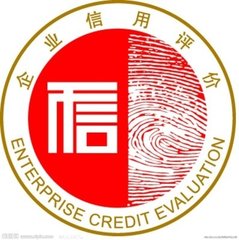 中国模具行业企业信用等级评价 申报书制造类□      非制造类□申报单位(盖章)：                               地    址：                                    联系部门：                                    联 系 人：                                    联系电话：                                    手机号码：                                    电子邮箱：                                    提交时间：              年         月        日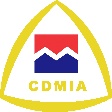 中国模具工业协会      监制填写说明凡自愿参加模具行业信用等级评价的企业，请从中国模具工业协会官网、全国模具行业信用信息网（www.cdmia.com.cn   http://credit.cdmia.com.cn/）下载本申报书。本申报书推荐用电子版填写，如果表格空间不够填写，可增加行数；如选择手工填写，请用“蓝黑色”或“黑色”碳素笔，要求填写字迹清晰、书写工整，不得涂改。表格空间不够填写，可另附页。企业在申报书中所填列的事项要求有书面证明文件的，均须提供相应证明文件复印件，所有复印件需加盖公章，并注明“复印件与原件一致”，按填报顺序与本申报书合并胶装成册。申报书及相关材料一律用A4纸张打印加盖公章，按资料汇编顺序装订成册并加盖骑缝章后提交。请将申报书及相关材料的纸质文件（一式两份）邮寄至中国模具工业协会, 电子版发送至邮箱（liyuhua-cdmia@qq.com）。地  址： 北京市首体南路20号国兴家园4号楼505/506室邮  编： 100044电  话： 010-88356462联系人： 李玉华   张弘磊申报企业须保证其填写内容、提供资料真实、完整、合法、有效。数字均使用阿拉伯数字，小数点后保留两位小数。各项目各栏不得空白，无内容时填“无”。选择项“□”请涂黑选定，如：“■”；非选定项请保持“□”。填写前请参阅表格内的说明。申报企业所提供资料中国模具工业协会负责保密，资料一律存档不退还。承  诺  书本企业申请参加由中国模具工业协会开展的企业信用等级评价，并承诺不交叉参加其他行业协会组织的企业信用等级评价。基于此，本企业郑重承诺：此申报书是经本企业慎重核实后认真填写的，保证在申请信用等级评价中所提交的证明材料、数据和资料全部真实、完整、合法、有效，复印件与原件内容一致，并对因材料真实性问题所引发的一切后果负责；主动协助评级人员完成对本企业的调查工作及其他必要的辅助工作；如遇企业发生变动、相关信息发生变化等情况，及时告知中国模具工业协会，并提交相应修正信息与相关文件；同意按信用评级管理规程中有关级位管理的规定，在信用等级评价的有效时限内，对本企业进行跟踪调查，以及在调查基础上对信用等级所做出的调整。承诺单位：（公章）                     法定代表人：（签字）                        年    月   日一、基本信用度二、社会信用度三、经济信用度（一）、企业基本信息（信用备案表）（一）、企业基本信息（信用备案表）（一）、企业基本信息（信用备案表）（一）、企业基本信息（信用备案表）企业名称（中文）企业名称（英文）统一社会信用代码成立日期/注册日期工商登记机关营业期限上市情况  □否  □是若是（说明）：集团化经营情况□否  □是若是（说明）：法定代表人法人代表身份证号注册资本企业性质注册地址所属地区（精确地、市）经营地址所属行业经营范围主营业务企业网址联系手机联系电话联系传真邮   编电子邮箱注：此表用于“模具行业信用评价办公室”和中国模具工业协会备案、《全国模具行业信用信息网》公示；《模具行业企业信用评价A级以上企业名录》出版编辑，以及提供政府信用评级企业情况，宣传推广使用。请准确填写表中各项内容。注：此表用于“模具行业信用评价办公室”和中国模具工业协会备案、《全国模具行业信用信息网》公示；《模具行业企业信用评价A级以上企业名录》出版编辑，以及提供政府信用评级企业情况，宣传推广使用。请准确填写表中各项内容。注：此表用于“模具行业信用评价办公室”和中国模具工业协会备案、《全国模具行业信用信息网》公示；《模具行业企业信用评价A级以上企业名录》出版编辑，以及提供政府信用评级企业情况，宣传推广使用。请准确填写表中各项内容。注：此表用于“模具行业信用评价办公室”和中国模具工业协会备案、《全国模具行业信用信息网》公示；《模具行业企业信用评价A级以上企业名录》出版编辑，以及提供政府信用评级企业情况，宣传推广使用。请准确填写表中各项内容。（二）、企业人员基本信息（二）、企业人员基本信息（二）、企业人员基本信息（二）、企业人员基本信息（二）、企业人员基本信息（二）、企业人员基本信息（二）、企业人员基本信息（二）、企业人员基本信息（二）、企业人员基本信息（二）、企业人员基本信息（二）、企业人员基本信息（二）、企业人员基本信息（二）、企业人员基本信息（二）、企业人员基本信息（二）、企业人员基本信息（二）、企业人员基本信息（二）、企业人员基本信息（二）、企业人员基本信息（二）、企业人员基本信息（二）、企业人员基本信息（二）、企业人员基本信息（二）、企业人员基本信息（二）、企业人员基本信息董事长信息董事长信息董事长信息办公电话办公电话办公电话办公电话手机手机姓    名姓    名姓    名年龄年龄年龄性别性别性别身份证号身份证号身份证号学历学历学历职称职称职称从业年限从业年限从业年限从事管理工作年限 从事管理工作年限 从事管理工作年限 从事管理工作年限 从事管理工作年限 从事管理工作年限 从事管理工作年限 工作经历（可加行）工作经历（可加行）工作经历（可加行）起止日期起止日期起止日期起止日期主要工作经历及职务主要工作经历及职务主要工作经历及职务主要工作经历及职务主要工作经历及职务主要工作经历及职务主要工作经历及职务主要工作经历及职务主要工作经历及职务主要工作经历及职务主要工作经历及职务主要工作经历及职务主要工作经历及职务主要工作经历及职务主要工作经历及职务主要工作经历及职务工作经历（可加行）工作经历（可加行）工作经历（可加行）工作经历（可加行）工作经历（可加行）工作经历（可加行）荣    誉（可加行）荣    誉（可加行）荣    誉（可加行）时间时间时间时间主要荣誉主要荣誉主要荣誉主要荣誉主要荣誉主要荣誉主要荣誉主要荣誉主要荣誉主要荣誉主要荣誉主要荣誉主要荣誉主要荣誉主要荣誉主要荣誉荣    誉（可加行）荣    誉（可加行）荣    誉（可加行）荣    誉（可加行）荣    誉（可加行）荣    誉（可加行）总经理信息总经理信息总经理信息办公电话办公电话办公电话办公电话手机手机姓    名姓    名姓    名年龄年龄年龄性别性别性别身份证号身份证号身份证号学历学历学历职称职称职称从业年限从业年限从业年限从事管理工作年限从事管理工作年限从事管理工作年限从事管理工作年限从事管理工作年限从事管理工作年限从事管理工作年限从事管理工作年限工作经历（可加行）工作经历（可加行）工作经历（可加行）起止日期起止日期起止日期起止日期起止日期主要工作经历及职务主要工作经历及职务主要工作经历及职务主要工作经历及职务主要工作经历及职务主要工作经历及职务主要工作经历及职务主要工作经历及职务主要工作经历及职务主要工作经历及职务主要工作经历及职务主要工作经历及职务主要工作经历及职务主要工作经历及职务主要工作经历及职务工作经历（可加行）工作经历（可加行）工作经历（可加行）工作经历（可加行）工作经历（可加行）工作经历（可加行）荣   誉（可加行）荣   誉（可加行）荣   誉（可加行）时间时间时间时间时间主要荣誉主要荣誉主要荣誉主要荣誉主要荣誉主要荣誉主要荣誉主要荣誉主要荣誉主要荣誉主要荣誉主要荣誉主要荣誉主要荣誉主要荣誉荣   誉（可加行）荣   誉（可加行）荣   誉（可加行）荣   誉（可加行）荣   誉（可加行）荣   誉（可加行）其他其他其他技术副总信息技术副总信息技术副总信息办公电话办公电话办公电话办公电话办公电话手机手机姓    名姓    名姓    名年龄年龄性别性别身份证号身份证号身份证号学历学历职称职称从业年限从业年限从业年限从事技术管理工作年限从事技术管理工作年限从事技术管理工作年限从事技术管理工作年限从事技术管理工作年限从事技术管理工作年限从事技术管理工作年限从事技术管理工作年限工作经历（可加行）工作经历（可加行）工作经历（可加行）起止日期起止日期起止日期起止日期起止日期主要工作经历及职务主要工作经历及职务主要工作经历及职务主要工作经历及职务主要工作经历及职务主要工作经历及职务主要工作经历及职务主要工作经历及职务主要工作经历及职务主要工作经历及职务主要工作经历及职务主要工作经历及职务主要工作经历及职务主要工作经历及职务主要工作经历及职务工作经历（可加行）工作经历（可加行）工作经历（可加行）工作经历（可加行）工作经历（可加行）工作经历（可加行）荣    誉（可加行）荣    誉（可加行）荣    誉（可加行）时间时间时间时间时间主要荣誉主要荣誉主要荣誉主要荣誉主要荣誉主要荣誉主要荣誉主要荣誉主要荣誉主要荣誉主要荣誉主要荣誉主要荣誉主要荣誉主要荣誉荣    誉（可加行）荣    誉（可加行）荣    誉（可加行）荣    誉（可加行）荣    誉（可加行）荣    誉（可加行）其他其他其他员工素质情况员工素质情况员工素质情况员工素质情况员工素质情况员工素质情况员工素质情况员工素质情况员工素质情况员工素质情况员工素质情况员工素质情况员工素质情况员工素质情况员工素质情况员工素质情况员工素质情况员工素质情况员工素质情况员工素质情况员工素质情况员工素质情况员工素质情况项目 企业总人数 企业总人数文化程度文化程度文化程度文化程度文化程度文化程度文化程度文化程度文化程度文化程度文化程度技术职称人员技术职称人员技术职称人员从业时间从业时间从业时间从业时间从业时间从业时间项目 企业总人数 企业总人数职高高中大专大专大专大专本科本科本科研究生研究生中级高级高级10年以上10年以上10年以上10年以上5-10年5年以下人数高级管理团队、技术负责人等中级以上职称、本科以上学历、从业5年以上占比高级管理团队、技术负责人等中级以上职称、本科以上学历、从业5年以上占比高级管理团队、技术负责人等中级以上职称、本科以上学历、从业5年以上占比高级管理团队、技术负责人等中级以上职称、本科以上学历、从业5年以上占比高级管理团队、技术负责人等中级以上职称、本科以上学历、从业5年以上占比高级管理团队、技术负责人等中级以上职称、本科以上学历、从业5年以上占比高级管理团队、技术负责人等中级以上职称、本科以上学历、从业5年以上占比高级管理团队、技术负责人等中级以上职称、本科以上学历、从业5年以上占比高级管理团队、技术负责人等中级以上职称、本科以上学历、从业5年以上占比高级管理团队、技术负责人等中级以上职称、本科以上学历、从业5年以上占比高级管理团队、技术负责人等中级以上职称、本科以上学历、从业5年以上占比高级管理团队、技术负责人等中级以上职称、本科以上学历、从业5年以上占比中层管理团队（车间、部门、科室）专科以上学历、中级以上职称占比中层管理团队（车间、部门、科室）专科以上学历、中级以上职称占比中层管理团队（车间、部门、科室）专科以上学历、中级以上职称占比中层管理团队（车间、部门、科室）专科以上学历、中级以上职称占比中层管理团队（车间、部门、科室）专科以上学历、中级以上职称占比中层管理团队（车间、部门、科室）专科以上学历、中级以上职称占比中层管理团队（车间、部门、科室）专科以上学历、中级以上职称占比中层管理团队（车间、部门、科室）专科以上学历、中级以上职称占比大专（含）以上学历占比大专（含）以上学历占比大专（含）以上学历占比大专（含）以上学历占比大专（含）以上学历占比大专（含）以上学历占比大专（含）以上学历占比大专（含）以上学历占比大专（含）以上学历占比大专（含）以上学历占比大专（含）以上学历占比大专（含）以上学历占比技师及以上职称占比技师及以上职称占比技师及以上职称占比技师及以上职称占比技师及以上职称占比技师及以上职称占比技师及以上职称占比技师及以上职称占比员工培训员工培训员工入职培训员工入职培训员工入职培训员工入职培训□有□无 □有□无 □有□无 □有□无 □有□无 □有□无 技工培训/年技工培训/年技工培训/年次次次次次技术人员培训/年技术人员培训/年次员工生活员工生活食堂食堂食堂食堂□有 □无□有 □无□有 □无□有 □无□有 □无□有 □无职工宿舍职工宿舍职工宿舍□有□无□有□无□有□无□有□无□有□无活动设施活动设施□有□无（三）、企业经营管理基本信息（三）、企业经营管理基本信息企业简介（包括成立日期、坐落地址、办公及厂房面积、注册资金、股权结构、经营项目、产品种类、及销往区域、企业简介、发展简史、企业文化建设等）提供文件复印件并加盖公章 企业近三年工作报告或总结、战略规划或计划书（近三年经营状况、经营管理水平、市场竞争力、技术创新、发展战略规划、品牌建设规划、员工培训计划、企业信用建设等）提供文件复印件并加盖公章 企业组织结构图（附加说明）提供文件复印件并加盖公章企业法人营业执照、组织机构代码证、公司章程（含股权结构）提供文件复印件并加盖公章 股权结构图（包含股东名称、出资额、出资形式、实到资金、出资占比等详细说明）提供文件复印件并加盖公章税务、海关、商检等有关登记证；有关法定生产经营许可证照提供文件复印件并加盖公章  环保情况及证明（提交是否有环保事故证明）  提供文件复印件并加盖公章 生产安全情况  （提交是否有安全事故证明）  提供文件复印件并加盖公章  企业信用体系建设（企业信用管理系统、企业信用管理部门、企业信用专职人员及信用管理师、企业信用系统采用技术、客户资信调查制度、客户分级授信制度、客户资料档案管理制度、客户风险评价制度、合同档案管理制度、合同分级审批制度、合同签章管理制度、合同履约控制制度、危机信息预警系统、失信责任追究制度）提供文件复印件并加盖公章  企业经营管理制度（企业人力资源管理制度、企业财务管理制度、企业质量品牌管理制度、企业生产及安全管理制度、企业营销服务管理制度、企业员工培训管理制度、供应商和分包商的管理评价、企业信用管理制度、企业风险预警管理制度等）提供文件复印件并加盖公章企业创新及发展能力（企业研发机构、院士博士工作站、企业办公/生产/设计/制造/管理/销售等信息化建设、企业新技术/新产品/新工艺/开发情况、企业参与编制行业技术标准情况、门户网站和互联网推广情况、企业战略发展规划及实施、质量管理与品牌建设等）提供文件复印件并加盖公章 企业服务能力提供相关复印件并加盖印章第三方（用户）评价证明企业供货交货保证能力 提供相关复印件并加盖印章第三方（用户）评价证明产品售后服务保证能力提供相关复印件并加盖印章第三方（用户）评价证明合同履约服务保障能力提供相关复印件并加盖印章第三方（用户）评价证明品牌质量市场服务能力提供相关复印件并加盖印章企业文化建设服务能力（内部建设文件）提供相关复印件并加盖印章（一）、社会信用信息（一）、社会信用信息（一）、社会信用信息（一）、社会信用信息（一）、社会信用信息（一）、社会信用信息企业荣誉(提供文件复印件并加盖公章)企业荣誉(提供文件复印件并加盖公章)企业荣誉(提供文件复印件并加盖公章)企业荣誉(提供文件复印件并加盖公章)企业荣誉(提供文件复印件并加盖公章)国家级荣誉： 行业荣誉： 省级荣誉： 市级荣誉：其    他：产品荣誉(提供文件复印件并加盖公章)产品荣誉(提供文件复印件并加盖公章)产品荣誉(提供文件复印件并加盖公章)产品荣誉(提供文件复印件并加盖公章)产品荣誉(提供文件复印件并加盖公章)国家级荣誉： 行业荣誉： 省级荣誉： 市级荣誉：其    他：国    际：国家项目、地方项目承担国家项目、地方项目承担国家项目、地方项目承担国家项目、地方项目承担国家项目、地方项目承担说明并请提供相关资料员工及福利情况（劳动合同、社会保障、公司待遇）员工及福利情况（劳动合同、社会保障、公司待遇）员工及福利情况（劳动合同、社会保障、公司待遇）员工及福利情况（劳动合同、社会保障、公司待遇）员工及福利情况（劳动合同、社会保障、公司待遇）说明并提供相关复印件并加盖公章社会公益事业贡献（法人或企业，请说明时间和公益内容）社会公益事业贡献（法人或企业，请说明时间和公益内容）社会公益事业贡献（法人或企业，请说明时间和公益内容）社会公益事业贡献（法人或企业，请说明时间和公益内容）社会公益事业贡献（法人或企业，请说明时间和公益内容）说明提供相关复印件并加盖公章曾获评定的信用评价等级结果（评级结果、评级时间、有效期、评级机构）曾获评定的信用评价等级结果（评级结果、评级时间、有效期、评级机构）曾获评定的信用评价等级结果（评级结果、评级时间、有效期、评级机构）曾获评定的信用评价等级结果（评级结果、评级时间、有效期、评级机构）曾获评定的信用评价等级结果（评级结果、评级时间、有效期、评级机构）参加等级      □           未参加  □如参加，请提供证书文件复印件并加盖公章服务行业参加协会工作（提供复印件）理事       □    常务理事             □     正/副会长          □会员       □    专委会正/副主任      □     其他政府授权机构   □地方协会   □    其他行业协会         □理事       □    常务理事             □     正/副会长          □会员       □    专委会正/副主任      □     其他政府授权机构   □地方协会   □    其他行业协会         □理事       □    常务理事             □     正/副会长          □会员       □    专委会正/副主任      □     其他政府授权机构   □地方协会   □    其他行业协会         □理事       □    常务理事             □     正/副会长          □会员       □    专委会正/副主任      □     其他政府授权机构   □地方协会   □    其他行业协会         □理事       □    常务理事             □     正/副会长          □会员       □    专委会正/副主任      □     其他政府授权机构   □地方协会   □    其他行业协会         □协会管理按时缴纳本会会员费         □        一届未缴纳本会会员费         □按时缴纳本会会员费         □        一届未缴纳本会会员费         □按时缴纳本会会员费         □        一届未缴纳本会会员费         □按时缴纳本会会员费         □        一届未缴纳本会会员费         □按时缴纳本会会员费         □        一届未缴纳本会会员费         □参加协会活动按时参加理事（常务理事）会 □        一届未参加理事（常务理事）会 □按时参加理事（常务理事）会 □        一届未参加理事（常务理事）会 □按时参加理事（常务理事）会 □        一届未参加理事（常务理事）会 □按时参加理事（常务理事）会 □        一届未参加理事（常务理事）会 □按时参加理事（常务理事）会 □        一届未参加理事（常务理事）会 □金融机构良好信用记录或参加金融信贷信用评级金融机构良好信用记录或参加金融信贷信用评级金融机构良好信用记录或参加金融信贷信用评级有 □   无 □有 □   无 □如参加过评定请提供证书、文件复印件并加盖公章企业信用承诺企业信用承诺企业信用承诺有 □   无 □企业签署诚信承诺书并向社会公开承诺情况企业签署诚信承诺书并向社会公开承诺情况企业获得政府或其他机构项目/资金支持企业获得政府或其他机构项目/资金支持企业获得政府或其他机构项目/资金支持有 □   无 □有 □   无 □如有请说明并提供相应证明资料复印件并加盖公章企业纳税履约情况企业纳税履约情况企业纳税履约情况100% □  95%~100% □   95%以下 □     提供文件复印件加盖公章100% □  95%~100% □   95%以下 □     提供文件复印件加盖公章100% □  95%~100% □   95%以下 □     提供文件复印件加盖公章失信、不良、重大事件等信用记录信息失信、不良、重大事件等信用记录信息失信、不良、重大事件等信用记录信息失信、不良、重大事件等信用记录信息失信、不良、重大事件等信用记录信息失信、不良、重大事件等信用记录信息海关、商检记录海关、商检记录有 □   无 □有 □   无 □有 □   无 □提供文件复印件并加盖公章工商、税务记录工商、税务记录有 □   无 □有 □   无 □有 □   无 □提供文件复印件并加盖公章环保、劳保记录环保、劳保记录有 □   无 □有 □   无 □有 □   无 □提供文件复印件并加盖公章知识产权、金融信贷知识产权、金融信贷有 □   无 □有 □   无 □有 □   无 □提供文件复印件并加盖公章招标、投标记录招标、投标记录有 □   无 □有 □   无 □有 □   无 □提供文件复印件并加盖公章企业、个人征信记录企业、个人征信记录有 □   无 □有 □   无 □有 □   无 □提供文件复印件并加盖公章产品质量事件生产安全事件投诉诉讼事件其他重大事件产品质量事件生产安全事件投诉诉讼事件其他重大事件有 □   无 □有 □   无 □有 □   无 □有 □   无 □有 □   无 □有 □   无 □有 □   无 □有 □   无 □有 □   无 □有 □   无 □有 □   无 □有 □   无 □提供文件复印件并加盖公章经注册会计师审计的最近三年的财务报表（资产负债表、损益表、现金流量表）及附注说明经注册会计师审计的最近三年的财务报表（资产负债表、损益表、现金流量表）及附注说明经注册会计师审计的最近三年的财务报表（资产负债表、损益表、现金流量表）及附注说明经注册会计师审计的最近三年的财务报表（资产负债表、损益表、现金流量表）及附注说明经注册会计师审计的最近三年的财务报表（资产负债表、损益表、现金流量表）及附注说明经注册会计师审计的最近三年的财务报表（资产负债表、损益表、现金流量表）及附注说明经注册会计师审计的最近三年的财务报表（资产负债表、损益表、现金流量表）及附注说明经注册会计师审计的最近三年的财务报表（资产负债表、损益表、现金流量表）及附注说明经注册会计师审计的最近三年的财务报表（资产负债表、损益表、现金流量表）及附注说明经注册会计师审计的最近三年的财务报表（资产负债表、损益表、现金流量表）及附注说明经注册会计师审计的最近三年的财务报表（资产负债表、损益表、现金流量表）及附注说明经注册会计师审计的最近三年的财务报表（资产负债表、损益表、现金流量表）及附注说明经注册会计师审计的最近三年的财务报表（资产负债表、损益表、现金流量表）及附注说明经注册会计师审计的最近三年的财务报表（资产负债表、损益表、现金流量表）及附注说明经注册会计师审计的最近三年的财务报表（资产负债表、损益表、现金流量表）及附注说明经注册会计师审计的最近三年的财务报表（资产负债表、损益表、现金流量表）及附注说明（提供文件复印件并加盖公章）（提供文件复印件并加盖公章）（提供文件复印件并加盖公章）（提供文件复印件并加盖公章）经营场所（租赁合同/房产证，提供复印件     经营场所（租赁合同/房产证，提供复印件     经营场所（租赁合同/房产证，提供复印件     总占地面积（m2）：         办公面积（m2）：       厂库（m2）：         总占地面积（m2）：         办公面积（m2）：       厂库（m2）：         总占地面积（m2）：         办公面积（m2）：       厂库（m2）：         总占地面积（m2）：         办公面积（m2）：       厂库（m2）：         总占地面积（m2）：         办公面积（m2）：       厂库（m2）：         总占地面积（m2）：         办公面积（m2）：       厂库（m2）：         总占地面积（m2）：         办公面积（m2）：       厂库（m2）：         总占地面积（m2）：         办公面积（m2）：       厂库（m2）：         总占地面积（m2）：         办公面积（m2）：       厂库（m2）：         总占地面积（m2）：         办公面积（m2）：       厂库（m2）：         总占地面积（m2）：         办公面积（m2）：       厂库（m2）：         总占地面积（m2）：         办公面积（m2）：       厂库（m2）：         总占地面积（m2）：         办公面积（m2）：       厂库（m2）：         总占地面积（m2）：         办公面积（m2）：       厂库（m2）：         总占地面积（m2）：         办公面积（m2）：       厂库（m2）：         总占地面积（m2）：         办公面积（m2）：       厂库（m2）：         总占地面积（m2）：         办公面积（m2）：       厂库（m2）：         经营场所（租赁合同/房产证，提供复印件     经营场所（租赁合同/房产证，提供复印件     经营场所（租赁合同/房产证，提供复印件     完全自有  □       自有和租赁兼有  □       完全租赁  □完全自有  □       自有和租赁兼有  □       完全租赁  □完全自有  □       自有和租赁兼有  □       完全租赁  □完全自有  □       自有和租赁兼有  □       完全租赁  □完全自有  □       自有和租赁兼有  □       完全租赁  □完全自有  □       自有和租赁兼有  □       完全租赁  □完全自有  □       自有和租赁兼有  □       完全租赁  □完全自有  □       自有和租赁兼有  □       完全租赁  □完全自有  □       自有和租赁兼有  □       完全租赁  □完全自有  □       自有和租赁兼有  □       完全租赁  □完全自有  □       自有和租赁兼有  □       完全租赁  □完全自有  □       自有和租赁兼有  □       完全租赁  □完全自有  □       自有和租赁兼有  □       完全租赁  □完全自有  □       自有和租赁兼有  □       完全租赁  □完全自有  □       自有和租赁兼有  □       完全租赁  □完全自有  □       自有和租赁兼有  □       完全租赁  □完全自有  □       自有和租赁兼有  □       完全租赁  □关联企业信息（提供复印件）关联企业信息（提供复印件）关联企业信息（提供复印件）隶属关系   隶属关系   隶属关系   名称名称名称名称地址地址地址电话性质（总/分公司；代表/办事处 ） 性质（总/分公司；代表/办事处 ） 性质（总/分公司；代表/办事处 ） 性质（总/分公司；代表/办事处 ） 性质（总/分公司；代表/办事处 ） 性质（总/分公司；代表/办事处 ） 关联企业信息（提供复印件）关联企业信息（提供复印件）关联企业信息（提供复印件）设备设施(提供文件复印件)设备设施(提供文件复印件)设备设施(提供文件复印件)名称名称名称型号型号型号型号数量数量数量性能采用技术采用技术采用技术采用技术采用技术采用技术设备设施(提供文件复印件)设备设施(提供文件复印件)设备设施(提供文件复印件)主要技术名称（技术类企业）   主要技术名称（技术类企业）   主要技术名称（技术类企业）   主要生产产品（产品应用行业）  主要生产产品（产品应用行业）  主要生产产品（产品应用行业）  产品销往区域（国际、国内）  产品销往区域（国际、国内）  产品销往区域（国际、国内）  国际说明国家与地区、国内说明省市国际说明国家与地区、国内说明省市国际说明国家与地区、国内说明省市国际说明国家与地区、国内说明省市国际说明国家与地区、国内说明省市国际说明国家与地区、国内说明省市国际说明国家与地区、国内说明省市国际说明国家与地区、国内说明省市国际说明国家与地区、国内说明省市国际说明国家与地区、国内说明省市国际说明国家与地区、国内说明省市国际说明国家与地区、国内说明省市国际说明国家与地区、国内说明省市国际说明国家与地区、国内说明省市国际说明国家与地区、国内说明省市国际说明国家与地区、国内说明省市国际说明国家与地区、国内说明省市主导产品和产值比重及其市场占有率主导产品和产值比重及其市场占有率主导产品和产值比重及其市场占有率主导产品和产值比重及其市场占有率主导产品和产值比重及其市场占有率主导产品和产值比重及其市场占有率主导产品和产值比重及其市场占有率近一年产（销）值近一年产（销）值近一年产（销）值近一年产（销）量近一年产（销）量近一年产（销）量近一年产（销）量近一年产（销）量近一年产（销）量近一年产（销）能近一年产（销）能产品合格率产品合格率产品合格率前三年前三年前三年前三年前三年前三年前二年前二年前二年前二年前二年前二年前二年前一年前一年前一年前一年产品合格率产品合格率产品合格率销售情况（万元）总销售额总销售额销售情况（万元）内销内销销售情况（万元）出口交货额出口交货额销售网点分布和销售机构数量销售网点分布和销售机构数量销售网点分布和销售机构数量销售网点分布和销售机构数量销售网点分布和销售机构数量销售网点分布和销售机构数量境外销售网点分布和销售机构数量境外销售网点分布和销售机构数量境外销售网点分布和销售机构数量境外销售网点分布和销售机构数量境外销售网点分布和销售机构数量境外销售网点分布和销售机构数量融资手段(提供文件复印件)融资手段(提供文件复印件)融资手段(提供文件复印件)融资手段(提供文件复印件)抵押贷款 □    信用贷款 □    担保贷款 □    其他融资 □抵押贷款 □    信用贷款 □    担保贷款 □    其他融资 □抵押贷款 □    信用贷款 □    担保贷款 □    其他融资 □抵押贷款 □    信用贷款 □    担保贷款 □    其他融资 □抵押贷款 □    信用贷款 □    担保贷款 □    其他融资 □抵押贷款 □    信用贷款 □    担保贷款 □    其他融资 □抵押贷款 □    信用贷款 □    担保贷款 □    其他融资 □抵押贷款 □    信用贷款 □    担保贷款 □    其他融资 □抵押贷款 □    信用贷款 □    担保贷款 □    其他融资 □抵押贷款 □    信用贷款 □    担保贷款 □    其他融资 □抵押贷款 □    信用贷款 □    担保贷款 □    其他融资 □抵押贷款 □    信用贷款 □    担保贷款 □    其他融资 □抵押贷款 □    信用贷款 □    担保贷款 □    其他融资 □抵押贷款 □    信用贷款 □    担保贷款 □    其他融资 □抵押贷款 □    信用贷款 □    担保贷款 □    其他融资 □抵押贷款 □    信用贷款 □    担保贷款 □    其他融资 □                获得各项知识产权情况（提供相关证明文件复印件并加盖公章）                获得各项知识产权情况（提供相关证明文件复印件并加盖公章）                获得各项知识产权情况（提供相关证明文件复印件并加盖公章）                获得各项知识产权情况（提供相关证明文件复印件并加盖公章）                获得各项知识产权情况（提供相关证明文件复印件并加盖公章）                获得各项知识产权情况（提供相关证明文件复印件并加盖公章）                获得各项知识产权情况（提供相关证明文件复印件并加盖公章）                获得各项知识产权情况（提供相关证明文件复印件并加盖公章）                获得各项知识产权情况（提供相关证明文件复印件并加盖公章）                获得各项知识产权情况（提供相关证明文件复印件并加盖公章）                获得各项知识产权情况（提供相关证明文件复印件并加盖公章）                获得各项知识产权情况（提供相关证明文件复印件并加盖公章）                获得各项知识产权情况（提供相关证明文件复印件并加盖公章）                获得各项知识产权情况（提供相关证明文件复印件并加盖公章）                获得各项知识产权情况（提供相关证明文件复印件并加盖公章）                获得各项知识产权情况（提供相关证明文件复印件并加盖公章）                获得各项知识产权情况（提供相关证明文件复印件并加盖公章）                获得各项知识产权情况（提供相关证明文件复印件并加盖公章）                获得各项知识产权情况（提供相关证明文件复印件并加盖公章）                获得各项知识产权情况（提供相关证明文件复印件并加盖公章）所获专利发明  个  个  个实用新型实用新型实用新型      个      个      个外观设计外观设计外观设计外观设计      个       个 软件著作 软件著作      个商标注册名称图    形图    形图    形获得时间获得时间获得时间获得时间状    态状    态   获得各项认证情况    （提供相关证明文件复印件并加盖公章）      获得各项认证情况    （提供相关证明文件复印件并加盖公章）      获得各项认证情况    （提供相关证明文件复印件并加盖公章）      获得各项认证情况    （提供相关证明文件复印件并加盖公章）      获得各项认证情况    （提供相关证明文件复印件并加盖公章）      获得各项认证情况    （提供相关证明文件复印件并加盖公章）      获得各项认证情况    （提供相关证明文件复印件并加盖公章）      获得各项认证情况    （提供相关证明文件复印件并加盖公章）      获得各项认证情况    （提供相关证明文件复印件并加盖公章）      获得各项认证情况    （提供相关证明文件复印件并加盖公章）      获得各项认证情况    （提供相关证明文件复印件并加盖公章）      获得各项认证情况    （提供相关证明文件复印件并加盖公章）      获得各项认证情况    （提供相关证明文件复印件并加盖公章）      获得各项认证情况    （提供相关证明文件复印件并加盖公章）      获得各项认证情况    （提供相关证明文件复印件并加盖公章）      获得各项认证情况    （提供相关证明文件复印件并加盖公章）      获得各项认证情况    （提供相关证明文件复印件并加盖公章）      获得各项认证情况    （提供相关证明文件复印件并加盖公章）      获得各项认证情况    （提供相关证明文件复印件并加盖公章）      获得各项认证情况    （提供相关证明文件复印件并加盖公章）   中国环境标志产品认证中国环境标志产品认证中国环境标志产品认证中国环境标志产品认证中国环境标志产品认证中国环境标志产品认证中国环境标志产品认证中国环境标志产品认证中国环境标志产品认证中国环境标志产品认证中国环境标志产品认证中国环境标志产品认证中国环境标志产品认证中国环境标志产品认证中国环境标志产品认证中国环境标志产品认证□有            □无□有            □无□有            □无□有            □无质量管理体系认证质量管理体系认证质量管理体系认证质量管理体系认证质量管理体系认证质量管理体系认证质量管理体系认证质量管理体系认证质量管理体系认证质量管理体系认证质量管理体系认证质量管理体系认证质量管理体系认证质量管理体系认证质量管理体系认证质量管理体系认证□有            □无□有            □无□有            □无□有            □无环境管理体系认证环境管理体系认证环境管理体系认证环境管理体系认证环境管理体系认证环境管理体系认证环境管理体系认证环境管理体系认证环境管理体系认证环境管理体系认证环境管理体系认证环境管理体系认证环境管理体系认证环境管理体系认证环境管理体系认证环境管理体系认证□有            □无□有            □无□有            □无□有            □无职业健康与安全管理体系认证职业健康与安全管理体系认证职业健康与安全管理体系认证职业健康与安全管理体系认证职业健康与安全管理体系认证职业健康与安全管理体系认证职业健康与安全管理体系认证职业健康与安全管理体系认证职业健康与安全管理体系认证职业健康与安全管理体系认证职业健康与安全管理体系认证职业健康与安全管理体系认证职业健康与安全管理体系认证职业健康与安全管理体系认证职业健康与安全管理体系认证职业健康与安全管理体系认证□有            □无□有            □无□有            □无□有            □无高新技术认证高新技术认证高新技术认证高新技术认证高新技术认证高新技术认证高新技术认证高新技术认证高新技术认证高新技术认证高新技术认证高新技术认证高新技术认证高新技术认证高新技术认证高新技术认证□有            □无□有            □无□有            □无□有            □无其他资质、资格等认证其他资质、资格等认证其他资质、资格等认证其他资质、资格等认证其他资质、资格等认证其他资质、资格等认证其他资质、资格等认证其他资质、资格等认证其他资质、资格等认证其他资质、资格等认证其他资质、资格等认证其他资质、资格等认证其他资质、资格等认证其他资质、资格等认证其他资质、资格等认证其他资质、资格等认证□有            □无□有            □无□有            □无□有            □无生产和经营许可证生产和经营许可证生产和经营许可证生产和经营许可证生产和经营许可证生产和经营许可证生产和经营许可证生产和经营许可证生产和经营许可证生产和经营许可证生产和经营许可证生产和经营许可证生产和经营许可证生产和经营许可证生产和经营许可证生产和经营许可证□有            □无□有            □无□有            □无□有            □无品牌建设规划品牌建设规划品牌建设规划品牌建设规划品牌建设规划品牌建设规划品牌建设规划品牌建设规划品牌建设规划品牌建设规划品牌建设规划品牌建设规划品牌建设规划品牌建设规划品牌建设规划品牌建设规划□有            □无□有            □无□有            □无□有            □无国家和当地政府的优惠政策和支持政策国家和当地政府的优惠政策和支持政策国家和当地政府的优惠政策和支持政策国家和当地政府的优惠政策和支持政策国家和当地政府的优惠政策和支持政策国家和当地政府的优惠政策和支持政策国家和当地政府的优惠政策和支持政策国家和当地政府的优惠政策和支持政策国家和当地政府的优惠政策和支持政策国家和当地政府的优惠政策和支持政策国家和当地政府的优惠政策和支持政策国家和当地政府的优惠政策和支持政策国家和当地政府的优惠政策和支持政策国家和当地政府的优惠政策和支持政策国家和当地政府的优惠政策和支持政策国家和当地政府的优惠政策和支持政策 □有            □无 □有            □无 □有            □无 □有            □无国家和当地政府的优惠政策和支持政策国家和当地政府的优惠政策和支持政策国家和当地政府的优惠政策和支持政策国家和当地政府的优惠政策和支持政策国家和当地政府的优惠政策和支持政策国家和当地政府的优惠政策和支持政策国家和当地政府的优惠政策和支持政策国家和当地政府的优惠政策和支持政策国家和当地政府的优惠政策和支持政策国家和当地政府的优惠政策和支持政策国家和当地政府的优惠政策和支持政策国家和当地政府的优惠政策和支持政策国家和当地政府的优惠政策和支持政策国家和当地政府的优惠政策和支持政策国家和当地政府的优惠政策和支持政策国家和当地政府的优惠政策和支持政策□有 详细享受项目名称□有 详细享受项目名称□有 详细享受项目名称□有 详细享受项目名称其他资质、资格等认证名称（若无请忽略并填写“无”）其他资质、资格等认证名称（若无请忽略并填写“无”）其他资质、资格等认证名称（若无请忽略并填写“无”）其他资质、资格等认证名称（若无请忽略并填写“无”）其他资质、资格等认证名称（若无请忽略并填写“无”）其他资质、资格等认证名称（若无请忽略并填写“无”）其他资质、资格等认证名称（若无请忽略并填写“无”）其他资质、资格等认证名称（若无请忽略并填写“无”）其他资质、资格等认证名称（若无请忽略并填写“无”）其他资质、资格等认证名称（若无请忽略并填写“无”）其他资质、资格等认证名称（若无请忽略并填写“无”）其他资质、资格等认证名称（若无请忽略并填写“无”）其他资质、资格等认证名称（若无请忽略并填写“无”）其他资质、资格等认证名称（若无请忽略并填写“无”）其他资质、资格等认证名称（若无请忽略并填写“无”）其他资质、资格等认证名称（若无请忽略并填写“无”）1.2.3.1.2.3.1.2.3.1.2.3.其他企业信用佐证材料其他企业信用佐证材料其他企业信用佐证材料其他企业信用佐证材料其他企业信用佐证材料其他企业信用佐证材料其他企业信用佐证材料其他企业信用佐证材料其他企业信用佐证材料其他企业信用佐证材料其他企业信用佐证材料其他企业信用佐证材料其他企业信用佐证材料其他企业信用佐证材料其他企业信用佐证材料其他企业信用佐证材料